.BASIC WALTZ FORWARD, BASIC WALTZ BACKSTEP ¼, SIDE, CENTER, CROSS RIGHT, SIDE LEFT, CENTERBASIC WALTZ FORWARD, BASIC WALTZ BACKSTEP ¼, SIDE, CENTER, CROSS RIGHT, SIDE LEFT, CENTERSTEP FORWARD LEFT, DRAG RIGHT, KICK RIGHT, STEP BACK RIGHT, ½ TURN LEFT, STEP FORWARD RIGHTSTEP FORWARD LEFT, DRAG RIGHT, KICK RIGHT, STEP BACK RIGHT, ½ TURN LEFT, STEP FORWARD RIGHTROCK LEFT, CENTER RIGHT, CROSS LEFT OVER RIGHT, SIDE RIGHT, LEFT BEHIND, ¼ TURN RIGHT ON RIGHTSTEP FORWARD, ½ PIVOT, STEP FORWARD, FULL TURN STEPPING RIGHT-LEFT, STEP FORWARD RIGHTREPEATTAGAt the end of the 6th wall (the second time you face the front), hold for 3 counts before resuming the dance as normal.TO FINISH DANCEMusic will fade when facing the side wall. On the step forward, left, drag right, kick right. To end step back right turn ¼ turn left, drag right towards leftStolen Memory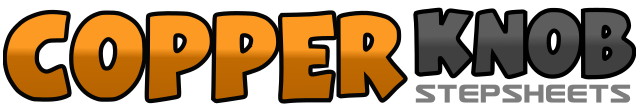 .......Count:48Wall:4Level:Improver waltz.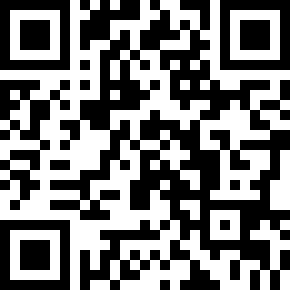 Choreographer:Michael Vera-Lobos (AUS)Michael Vera-Lobos (AUS)Michael Vera-Lobos (AUS)Michael Vera-Lobos (AUS)Michael Vera-Lobos (AUS).Music:You Can't Take That from Me - Lari WhiteYou Can't Take That from Me - Lari WhiteYou Can't Take That from Me - Lari WhiteYou Can't Take That from Me - Lari WhiteYou Can't Take That from Me - Lari White........1-3Step forward left, step right beside left, step left in place4-6Step back right, step left beside right, step right in place1-3Turn ¼ turn left stepping left across right, rock right to right, replace weight center on left4-6Cross/step right over left, rock left to left, replace weight to center on right1-3Step forward left, step right beside left, step left in place4-6Step back right, step left beside right, step right in place1-3Turn ¼ turn left stepping left across right, rock right to right replace weight center on left4-6Cross/step right over left, rock left to left, replace weight to center on right1-3Step forward left, drag right toe towards left (keep weight on left), kick right foot forward4-6Step back on right turning ½ turn left to step forward on left, step forward on right1-3Step forward left, drag right toe towards left (keep weight on left), kick right foot forward4-6Step back on right turning ½ turn left to step forward on left, step forward on right1-3Rock/step left to left, rock/replace weight to right, cross left over right4-6Step right to right, cross left behind right, turning ¼ turn right step right to right side & forward1-3Step forward left, pivot ½ turn right, step forward on left4-6Turn full turn left traveling forward stepping right then left, step forward on right